       CBA South-East Workshops: 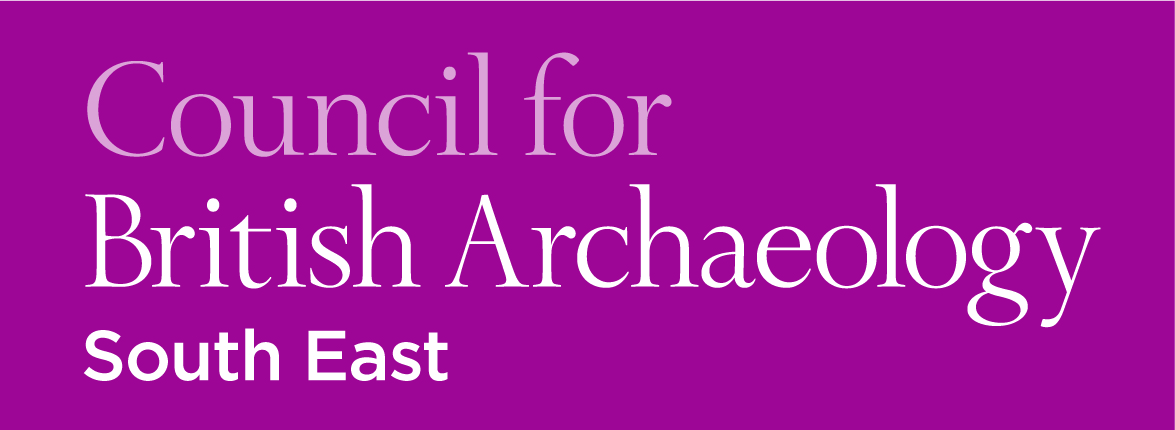 2016 Pottery Training SeriesTICKET FORMCBA South-East members – £15.00 per day-courseNon-members – £20.00 per day-course(Special Offer – 5 courses for the price of 4)Name: No. tickets required:	CBASE member 		non-memberCourses booked for: 	 Intro – Tonbridge – 16/01				 				 Intro – Petworth – 30/01				 Prehistoric – Petworth – 06/02 				 Roman – Leatherhead – 12/03 				 Medieval – Leatherhead – 23/04 				 Post-Medieval – Tonbridge – 07/05 Total cost: Primary email address: Please note that confirmation of booking and further event details will be sent via email*For us to associate your payment with your booking reference when paying online, please make your Payee Reference your full name alongside CBASE pottery workshop, e.g. 'Joe Bloggs CBASE pottery workshop'